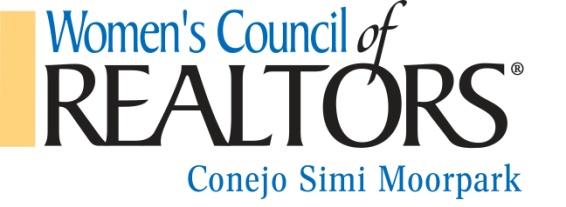 2016 WCR Calendar of EventsRev 12/15January7     Board Meeting, Coldwell Banker 4-5pm12   Wine Festival Meeting  Keller Williams 4-5pm21   TOP PRODUCER PANEL: Masters & Millenials        Lunch  North Ranch CC  12:00 -1:3023-25   WCR State Meetings, AnaheimFebruary  2   CSMAR new members 11   Board Meeting, 4-5pm18   How to Articulate Your Value: Kathy Mehringer       North Ranch CC 12;00 – 1:30 pm incl lunchMarch 1  CSMAR new members 
2   Economic Forecast:  with Leslie Appleton-Young &        Gov Hutchinson     North Ranch Country Club 12-2pm incl lunch10     Board Meeting, 4-5pm18  Buyer Representation in New Home Sales (Mixer)      Moorpark Toll Brother New home site 12-2pmApril  5   CSMAR new members 14   Board Meeting, 4-5pm24-25   WCR State Meeting, Sacramento26   WENDY FORSTHE 
How to Grow Your Business Through FacebookNorth Ranch CC 11:30 -1:30pmMay3    CSMAR new members5    CSMAR Expo 11-15 WCR National Meeting, Wash DC19   Board Meeting, CB 4-5 pm24   Terri Sjodin  NEW SALES SPEAKJune7     CSMAR new members 9    Board Meeting, 4-5pm21   NEGOTIATION  with John Wenner
    North Ranch CC 11:30 -1:30July  5  CSMAR new members 14  Board Meeting, CB 4-5pmWCR Expo Mixer & Realtor Safety Date TBDAugust  2     CSMAR new members 11     Board Meeting  4-5pm5-7    WCR Leadership Academy, Chicago(Joanne)18     Wine Festival 5:00-8:00pm at O’Gara CoachSeptember6      CSMAR new members 8   Board Meeting, 4-5pm 20   Be True To Your School25-26 WCR State Meeting, Long BeachOctober  4     CSMAR new members 13     Board Meeting,  4-5pm TBD  MAYOR ROUNDTABLEPossible Dates: 11,13,18,20November  1     CSMAR new members 3-6   WCR National Meeting, San Diego10     Board Meeting,  4-5pm17     Installation & Award Dinner24     THANKSGIVINGDecember8     Board Meeting, CB 4-5pm